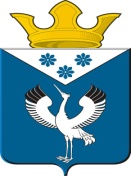 Российская ФедерацияСвердловская областьГлава муниципального образованияБаженовское сельское поселениеБайкаловского муниципального районаСвердловской областиПОСТАНОВЛЕНИЕот 13.05.2021г.с.Баженовское                                              № 71О внесении изменений в  Порядок применения бюджетной классификации Российской Федерации в части, относящейся к бюджету муниципального образования Баженовское сельское поселение, в 2021 году и плановом периоде 2022 и 2023 годов, утвержденный Постановлением Главы МО Баженовское сельское поселение от 30.12.2020 № 170На основании статьи 9 и положений главы 4 Бюджетного кодекса Российской Федерации, руководствуясь Приказом Министерства финансов Российской Федерации от 06.06.2019 № 85н «О порядке формирования и применения кодов бюджетной классификации Российской Федерации, их структуре и принципах назначения» (в ред. от 29.12.2020), в целях определения порядка применения бюджетной классификации Российской Федерации в части, относящейся к бюджету муниципального образования Баженовское сельское поселение, ПОСТАНОВЛЯЮ:        1. Внести в  Порядок применения бюджетной классификации Российской Федерации в части, относящейся к бюджету муниципального образования Баженовское сельское поселение, в 2021 году и плановом периоде 2022 и 2023 годов, утвержденный Постановлением Главы МО Баженовское сельское поселение от 30.12.2020 № 170, следующие изменения: 1.1. пункт 8 главы 3 дополнить строками следующего содержания:1.2. пункт 9 главы 3 дополнить строками следующего содержания:2. Настоящее Постановление разместить на официальном сайте Администрации МО Баженовское сельское поселение http://www.bajenovskoe.ru . 3. Контроль  исполнения настоящего Постановления оставляю за собой.Глава муниципального образованияБаженовское сельское поселение                                            С.М.Спирин0410000000 «Подпрограмма «Обеспечение безопасности жизнедеятельности населения в муниципальном образовании Баженовское сельское поселение»0410222040 «Обеспечение первичных мер пожарной безопасности».По данной целевой статье отражаются расходы на реализацию одноименного мероприятия, включая создание минерализованных полос, заполнение пожарных водоемов водой, устройство пожарных водоемов и другие аналогичные расходы. 0420000000 «Подпрограмма «Развитие дорожного хозяйства и транспорта в муниципальном образовании Баженовское сельское поселение»0420123250 «Организация паромной переправы».По данной целевой статье отражаются расходы на реализацию одноименного мероприятия, включая расходы на оплату труда по договорам гражданско-правового характера, услуги по спуску и подъему катера, услуги и работы, связанные с содержанием и обслуживанием катера, приобретение горюче-смазочных материалов для парома и другие аналогичные расходы.0430000000 «Подпрограмма «Повышение эффективности управления муниципальной собственностью в муниципальном образовании Баженовское сельское поселение»0430223010 «Разработка документации по планировке территории».По данной целевой статье отражаются расходы на изготовление межевых планов земельных участков.0450423110 «Капитальный ремонт, ремонт и содержание водонапорных башен и их тепловых пунктов».По данной целевой статье отражаются расходы на реализацию одноименного мероприятия, включая хлорирование воды в водонапорных башнях, разработку и экспертизу проектно-сметной документации на капитальный ремонт и ремонт водонапорных башен и их тепловых пунктов.0450523070 «Содержание мест захоронения».По данной целевой статье отражаются расходы на содержание мест захоронения, включая акарицидную обработку против клещей, дератизационную обработку открытой территории мест захоронения, выкашивание травы, вывоз мусора и снегоочистку проездов на территории кладбищ и другие аналогичные расходы.0450523080 «Уборка мусора с территории населенных пунктов».По данной целевой статье отражаются расходы на реализацию одноименного мероприятия, включая уборку и вывозку мусора, оплату труда по договорам граджанско-правового характера, приобретение контейнеров для твердых коммунальных отходов и другие аналогичные расходы.0450523090 «Озеленение».По данной целевой статье отражаются расходы на реализацию одноименного мероприятия, включая оплату труда по договорам гражданско-правового характера, акарицидную обработку общественных мест, приобретение запчастей и горюче-смазочных материалов для бензокос, техническое обслуживание и ремонт бензокос, окашивание травы в населенных пунктах, приобретение товаров для подросткового отряда по благоустройству территории и другие аналогичные расходы.04505И3430 «Реконструкция системы освещения корта в с.Баженовское»По данной целевой статье отражаются расходы на реализацию одноименного мероприятия за счет средств бюджета Байкаловского муниципального района.04505С3430 «Реконструкция системы освещения корта в с.Баженовское»По данной целевой статье отражаются расходы на реализацию одноименного мероприятия за счет средств местного бюджета.0450642300 «Строительство газопроводов низкого давления к жилым домам д.Вязовка Байкаловского района Свердловской области».По данной целевой статье отражаются расходы на реализацию одноименного мероприятия за счет средств, предоставляемых из областного бюджета в целях софинансирования расходных обязательств муниципального образования в соответствии с Порядком предоставления субсидий из областного бюджета местным бюджетам муниципальных образований, расположенных на территории Свердловской области, на реализацию проектов капитального строительства муниципального значения по развитию газификации, утвержденным Постановлением Правительства Свердловской области от 29.10.2013 № 1330-ПП (ред. от 13.05.2021) «Об утверждении государственной программы Свердловской области «Развитие  жилищно-коммунального хозяйства и повышение энергетической эффективности в Свердловской области до 2024 года», Порядком и условиями предоставления субсидии из бюджета муниципального района, установленными решением  Думы МО Байкаловский муниципальный район.0460126180 «Технологическое присоединение к газораспределительным сетям учреждений культуры Баженовского сельского поселения».По данной целевой статье отражаются расходы на технологическое присоединение к газораспределительным сетям учреждений культуры Баженовского сельского поселения.04601И6260 «Инженерные изыскания для строительства модульного объекта культурно-досугового типа «Нижне-Иленский Дом культуры».По данной целевой статье отражаются расходы на реализацию одноименного мероприятия за счет средств районного  бюджета в соответствии с Порядком предоставления субсидии из бюджета Байкаловского муниципального района Свердловской области бюджету Баженовского сельского поселения, входящего в состав Байкаловского муниципального района Свердловской области, на выполнение инженерных изысканий для строительства модульного объекта культурно-досугового типа «Нижне-Иленский Дом культуры, утвержденным Решением Думы Байкаловского муниципального района от 30.03.2021  № 325.04601С6260 «Инженерные изыскания для строительства модульного объекта культурно-досугового типа «Нижне-Иленский Дом культуры».По данной целевой статье отражаются расходы на реализацию одноименного мероприятия за счет средств местного бюджета, в целях софинансирования которого из районного бюджета предоставляется субсидия в соответствии с Порядком предоставления субсидии из бюджета Байкаловского муниципального района Свердловской области бюджету Баженовского сельского поселения, входящего в состав Байкаловского муниципального района Свердловской области, на выполнение инженерных изысканий для строительства модульного объекта культурно-досугового типа «Нижне-Иленский Дом культуры, утвержденным Решением Думы Байкаловского муниципального района от 30.03.2021  № 325.0470129020 «Организация и проведение мероприятий, акций, конкурсов, направленных на поддержку активной жизнедеятельности ветеранов, граждан пожилого возраста, на укрепление связи и преемственности поколений».По данной целевой статье отражаются расходы на реализацию одноименного мероприятия, в том числе:         приобретение призов, подарков, сувениров с целью поощрения и чествования пожилых людей, участников Великой Отечественной войны, вдов участников ВОВ, тружеников тыла, детей погибших воинов, участников-победителей смотров-конкурсов проводимых на территории сельского поселения, направленных на укрепление связи и преемственности поколений, супругов, награжденных Знаком отличия Свердловской области «Совет да любовь», медалью «За любовь и верность», женщин, имеющих 5 и более детей, награжденных знаком отличия Свердловской области «Материнская доблесть», организация и обслуживание праздничного обеда на мероприятии, посвященного Международному дню пожилых людей;         приобретение венков, гирлянд, цветов с целью возложения их к обелискам и памятникам воинов, погибших в годы Великой Отечественной войны, расположенных на территории сельского поселения;        приобретение праздничной атрибутики с целью оформления площадей, колонных шествий в дни значимых событий.0480125070 «Поощрение выпускников общеобразовательных учреждений Баженовского сельского поселения, награжденных медалями «За особые успехи в учении».По данной целевой статье отражаются расходы на поощрение выпускников общеобразовательных учреждений МО Баженовское сельское поселение, награжденных  медалями «За особые успехи в учении».04Г0000000 «Подпрограмма «Обеспечение безопасности гидротехнических сооружений в муниципальном образовании Баженовское сельское поселение».04Г0123020 «Проведение предпаводковых и паводковых работ на гидротехнических сооружениях».По данной целевой статье отражаются расходы на реализацию одноименного мероприятия, включая уборку снега у мостов и опиливание льда и другие аналогичные расходы.04Г0123030 «Страхование гражданской ответственности за причинение вреда в результате аварии на гидротехнических сооружениях».По данной целевой статье отражаются расходы на реализацию одноименного мероприятия за счет средств местного бюджета.5000021900 «Штрафы, исполнительский сбор, налагаемые на действие или бездействие органов местного самоуправления».По данной целевой статье отражаются расходы, направленные на исполнение судебных актов, предписаний контролирующих органов (Управление Федеральной службы по надзору в сфере защиты прав потребителей и благополучия человека по Свердловской области, Федеральной Налоговой Службы, правоохранительных органов, Федеральной Антимонопольной Службы и др.) за действие или бездействие органов местного самоуправления.